																									NO. 10JOURNALOF THESENATEOF THESTATE OF SOUTH CAROLINAREGULAR SESSION BEGINNING TUESDAY, JANUARY 10, 2017_________TUESDAY, JANUARY 24, 2017Tuesday, January 24, 2017(Statewide Session)Indicates Matter StrickenIndicates New Matter	The Senate assembled at 2:00 P.M., the hour to which it stood adjourned, and was called to order by the PRESIDENT.	A quorum being present, the proceedings were opened with a devotion by the Chaplain as follows:	Psalm 100:4-5	“Enter into His gates with thanksgiving and His courts with praise;Give thanks to Him and praise His name. For the Lord is good and His love endures forever; His faithfulness continues through all generations.”	Let us pray. Gracious God, a few minutes ago the entire Senate gathered in this Chamber to mark through the lens of a camera a moment in SC history. This was a proud moment and rightly so, for each and every Senator worked hard to gain the trust of the people who elected them.  This Body not only represents the future but carries forward the blessings of the past. To remember these blessings is to honor You. So we pause and pray.	Thank you O God for letting us wake up each day in a State which breathes unsurpassed natural beauty from the mountains to the sea. Thank you that we live, and move and have our being in this great State as a people deeply rooted in family and faith. 	Thank you for blessing us with a sacred freedom -- a freedom that was secured through sacrifice -- and a freedom that will be preserved through sacrifice. 	As we all move forward into this year, may the demands of this legislative year never cloud or obscure our daily appreciation of these  remarkable blessings from Your hand. May these Senators both collectively and individually work to strengthen and ensure that these unprecedented gifts are preserved for all future generations through Your guidance and Your grace.  Amen.	The PRESIDENT called for Petitions, Memorials, Presentments of Grand Juries and such like papers.REGULATION RECEIVED	The following was received and referred to the appropriate committee for consideration:Document No. 4727Agency: Department of Natural ResourcesChapter: 123Statutory Authority: 1976 Code Section 50-13-2011SUBJECT: Term and Conditions for the Public's Use of State Lakes and Ponds Owned or Leased by the Department of Natural ResourcesReceived by Lieutenant Governor January 24, 2017Referred to Committee on Fish, Game and ForestryDoctor of the Day	Senator COURSON introduced Dr. Thomas Gibbons, Jr. of Irmo, S.C., Doctor of the Day.CO-SPONSORS ADDED	The following co-sponsors were added to the respective Bills:S. 27		Sen. ClimerS. 56		Sen. ClimerS. 76		Sen. ClimerS. 102		Sen. ClimerS. 105		Sen. GoldfinchS. 112		Sen. GoldfinchS. 129		Sen. ClimerS. 137		Sens. Climer and YoungS. 140		Sen. ClimerS. 145		Sen. ClimerS. 198		Sen. BryantS. 245		Sen. HembreeINTRODUCTION OF BILLS AND RESOLUTIONS	The following were introduced:	S. 265	 -- Senator Sabb:  A SENATE RESOLUTION TO RECOGNIZE THE FELICIAN SISTERS OF NORTH AMERICA FOR THEIR TWENTY-FIVE YEARS OF MINISTRY IN SOUTH CAROLINA AND TO COMMEND THEIR SELFLESS DEDICATION IN PROVIDING COMPASSIONATE MINISTRY, EDUCATIONAL SERVICES, AND LOVING CARE TO THE PEOPLE OF WILLIAMSBURG COUNTY AND BEYOND.l:\s-res\ras\001feli.kmm.ras.docx	The Senate Resolution was adopted.	S. 266	 -- Senators Gambrell and Bryant:  A SENATE RESOLUTION TO RECOGNIZE AND HONOR TARA MOORE OF ANDERSON COUNTY AND TO CONGRATULATE HER ON RECEIVING THE TITLE OF DISTINGUISHED YOUNG WOMAN OF AMERICA FOR 2016.l:\s-res\mwg\004tara.kmm.mwg.docx	The Senate Resolution was adopted.	S. 267	 -- Senator Gambrell:  A BILL TO AMEND SECTION 14-7-1610, CODE OF LAWS OF SOUTH CAROLINA, 1976, RELATING TO LEGISLATIVE FINDINGS CONCERNING THE STATE GRAND JURY SYSTEM, SO AS TO PROVIDE ADDITIONAL FINDINGS CONCERNING CERTAIN CRIMES INVOLVING INSURANCE FRAUD; TO AMEND SECTION 14-7-1630, AS AMENDED, RELATING TO THE SUBJECT MATTER JURISDICTION OF THE STATE GRAND JURY, SO AS TO INCLUDE CERTAIN CRIMES INVOLVING INSURANCE FRAUD; TO AMEND SECTION 38-55-170, RELATING TO CRIMES AND PENALTIES FOR PRESENTING FALSE CLAIMS FOR PAYMENT TO AN INSURER TRANSACTING IN THIS STATE, SO AS TO SUBJECT, UNDER CERTAIN CONDITIONS, ASSETS ASSOCIATED WITH THE FRAUDULENT SCHEME TO SEIZURE AND FORFEITURE, TO PROVIDE WHEN THE STATE MAY PETITION FOR THE CONVERSION OF SEIZED ASSETS, AND TO DESCRIBE WHEN THE ASSETS MAY BE DISPOSED OF AND THE DISPOSITION OF THE PROCEEDS; AND TO AMEND SECTION 38-55-540, RELATING TO CRIMES AND PENALTIES FOR MAKING FALSE STATEMENTS OF MISREPRESENTATION IN VIOLATION OF THE INSURANCE FRAUD AND REPORTING IMMUNITY ACT, SO AS TO REVISE CRITERIA FOR VARIOUS PENALTIES, AND SUBJECT, UNDER CERTAIN CONDITIONS, ASSETS ASSOCIATED WITH THE FRAUDULENT SCHEME TO SEIZURE AND FORFEITURE, TO PROVIDE WHEN THE STATE MAY PETITION FOR THE CONVERSION OF SEIZED ASSETS, AND TO DESCRIBE WHEN THE ASSETS MAY BE DISPOSED OF AND THE DISPOSITION OF THE PROCEEDS.l:\council\bills\nbd\11068cz17.docx	Read the first time and referred to the Committee on Judiciary.	S. 268	 -- Senator Gambrell:  A BILL TO AMEND THE CODE OF LAWS OF SOUTH CAROLINA, 1976, BY ADDING SECTION 12-10-108 SO AS TO PROVIDE CIRCUMSTANCES IN WHICH PROFESSIONAL EMPLOYER ORGANIZATIONS MAY BE ELIGIBLE FOR CERTAIN TAX CREDITS AND ECONOMIC INCENTIVES UNDER THE ENTERPRISE ZONE ACT OF 1995; BY ADDING SECTION 40-68-145 SO AS TO PROVIDE FOR THE DETERMINATION OF TAX CREDITS AND ECONOMIC INCENTIVES BASED ON EMPLOYMENT WITH RESPECT TO CLIENT COMPANIES OF PROFESSIONAL EMPLOYER ORGANIZATIONS; TO AMEND SECTION 40-68-55, RELATING TO THE ABILITY OF THE DEPARTMENT OF INSURANCE TO PROVIDE BY REGULATION FOR THE ACCEPTANCE OF AFFIDAVIT OR CERTIFICATION OF APPROVAL OF QUALIFIED ASSURANCE ORGANIZATIONS, SO AS TO DELETE THE REQUIREMENT THAT THESE FUNCTIONS BE PROVIDED BY REGULATION; TO AMEND SECTION 40-68-60, RELATING TO THE REQUIREMENTS OF PROFESSIONAL EMPLOYMENT ORGANIZATION SERVICES AGREEMENTS BETWEEN PROFESSIONAL EMPLOYER ORGANIZATIONS AND ASSIGNED EMPLOYEES, SO AS TO PROVIDE ORGANIZATIONS SHALL PROVIDE ASSIGNED EMPLOYEES WITH CERTAIN WRITTEN NOTICE OF HOW THE AGREEMENT AFFECTS THEM; TO AMEND SECTION 40-68-70, RELATING TO THE REQUIREMENTS OF PROFESSIONAL EMPLOYMENT ORGANIZATION SERVICES AGREEMENTS BETWEEN PROFESSIONAL EMPLOYER ORGANIZATIONS AND CLIENT COMPANIES, SO AS TO PROVIDE THAT THE TERMS OF THE AGREEMENT MUST BE ESTABLISHED BY WRITTEN CONTRACT; AND TO AMEND SECTION 40-68-150, RELATING TO CERTAIN PROHIBITED ACTS, SO AS TO PROVIDE PROFESSIONAL EMPLOYER ORGANIZATIONS SHALL NOT ENGAGE IN THE SALE OF INSURANCE OR ACT AS THIRD PARTY ADMINISTRATORS, AND TO PROVIDE THAT THE SPONSORING AND MAINTAINING OF EMPLOYEE BENEFIT PLANS FOR THE BENEFIT OF ASSIGNED EMPLOYEES DOES NOT CONSTITUTE THE SALE OF INSURANCE.l:\council\bills\agm\19078wab17.docx	Read the first time and referred to the Committee on Finance.	S. 269	 -- Senator Gambrell:  A BILL TO AMEND SECTION 38-55-560, CODE OF LAWS OF SOUTH CAROLINA, 1976, RELATING TO THE INSURANCE FRAUD DIVISION OF THE OFFICE OF ATTORNEY GENERAL, SO AS TO INCREASE THE MINIMUM FUNDING APPROPRIATIONS FOR THE DIVISION FROM TWO HUNDRED THOUSAND DOLLARS TO FOUR HUNDRED THOUSAND DOLLARS.l:\council\bills\nbd\11069cz17.docx	Read the first time and referred to the Committee on Banking and Insurance.	S. 270	 -- Senator Allen:  A BILL TO AMEND SECTION 59-20-50, CODE OF LAWS OF SOUTH CAROLINA, 1976, RELATING TO VARIOUS FUNDING REQUIREMENTS UNDER THE EDUCATION FINANCE ACT, INCLUDING CERTIFIED TEACHER AND ADMINISTRATOR SALARY REQUIREMENTS, SO AS TO REVISE THESE SALARY REQUIREMENTS TO ENSURE THAT, AT A MINIMUM, CERTIFIED TEACHERS AND ADMINISTRATORS ARE ALWAYS PAID AT THE SOUTHEASTERN AVERAGE, AND TO PROVIDE FOR RELATED PROVISIONS TO IMPLEMENT THIS REQUIREMENT.l:\council\bills\agm\19079wab17.docx	Read the first time and referred to the Committee on Education.	S. 271	 -- Senator Allen:  A BILL TO AMEND THE CODE OF LAWS OF SOUTH CAROLINA, 1976, BY ADDING SECTION 24-3-220 SO AS TO ESTABLISH A PROCEDURE TO ALLOW AN INMATE WHO THE DEPARTMENT HAS DETERMINED IS NOT A SECURITY RISK AND CONFINED IN A DEPARTMENT OF CORRECTIONS' FACILITY TO ATTEND THE FUNERAL SERVICE OF CERTAIN INDIVIDUALS AND VISIT CERTAIN INDIVIDUALS WHILE THEY ARE HOSPITALIZED, AND TO PROVIDE FOR THE TRANSPORTATION OF THE INMATE; AND TO AMEND SECTION 24-3-210, RELATING TO FURLOUGHS FOR QUALIFIED INMATES, SO AS TO DELETE THE PROVISION THAT ALLOWS AN INMATE TO ATTEND THE FUNERAL OF CERTAIN PERSONS.l:\council\bills\gt\5261cm17.docx	Read the first time and referred to the Committee on Corrections and Penology.	S. 272	 -- Senator Verdin:  A BILL TO AMEND CHAPTER 31, TITLE 1 OF THE 1976 CODE, BY ADDING SECTION 1-31-60, TO REQUIRE THAT, ON THE EFFECTIVE DATE OF THIS ACT, RECOGNIZED NATIVE AMERICAN INDIAN GROUPS CONTINUE TO BE RECOGNIZED AND ELIGIBLE TO EXERCISE PRIVILEGES AND OBLIGATIONS AUTHORIZED BY THEIR DESIGNATION, TO REQUIRE THAT THE COMMISSION FOR MINORITY AFFAIRS CEASE TO RECOGNIZE ADDITIONAL NATIVE AMERICAN INDIAN GROUPS, TO REQUIRE THAT ANY REGULATIONS PROVIDING FOR RECOGNITION OF A NATIVE AMERICAN INDIAN GROUP ARE REPEALED, AND TO REQUIRE THAT THE COMMISSION REVISE ITS REGULATIONS TO PROVIDE FOR THE PRIVILEGES AND OBLIGATIONS OF NATIVE AMERICAN INDIAN GROUPS THAT CONTINUE TO BE RECOGNIZED.l:\s-res\dbv\004nati.sp.dbv.docx	Read the first time and referred to the Committee on Judiciary.	S. 273	 -- Senator Bryant:  A BILL TO AMEND THE CODE OF LAWS OF SOUTH CAROLINA, 1976, BY ADDING SECTION 59-17-175 SO AS TO ALLOW SCHOOL DISTRICTS AND SPECIAL SCHOOLS TO TRANSFER AND EXPEND CERTAIN FUNDS AMONG APPROPRIATED STATE GENERAL FUND REVENUES, EDUCATION IMPROVEMENT ACT FUNDS, EDUCATION LOTTERY ACT FUNDS, AND FUNDS RECEIVED FROM THE CHILDREN'S EDUCATION ENDOWMENT FUND IN ORDER TO PROVIDE FOR SCHOOL PROTECTION AND SAFETY, INCLUDING RESOURCE OFFICERS, BEGINNING WITH THE 2017-2018 FISCAL YEAR, AND TO PROVIDE FOR RESTRICTIONS ON THE TRANSFER OF THESE FUNDS.l:\council\bills\nl\13658sd17.docx	Senator BRYANT spoke on the Bill.	Read the first time and referred to the Committee on Education.	S. 274	 -- Senators Goldfinch and Sabb:  A BILL TO AMEND SECTION 7-7-270, AS AMENDED, CODE OF LAWS OF SOUTH CAROLINA, 1976, RELATING TO THE DESIGNATION OF VOTING PRECINCTS IN GEORGETOWN COUNTY, SO AS TO RENAME FOUR PRECINCTS, AND REDESIGNATE THE MAP NUMBER ON WHICH THE NAMES OF THESE PRECINCTS MAY BE FOUND AND MAINTAINED BY THE REVENUE AND FISCAL AFFAIRS OFFICE.l:\council\bills\ggs\22953zw17.docx	Read the first time and referred to the Committee on Judiciary.	S. 275	 -- Senator Bennett:  A BILL TO AMEND SECTION 61-4-1515, AS AMENDED, CODE OF LAWS OF SOUTH CAROLINA, 1976, RELATING TO BREWERIES, SAMPLES AND SALES FOR ON- AND OFF-PREMISES CONSUMPTION, SO AS TO PROVIDE THAT A BREWERY BREWING AND SELLING BEER ON ITS LICENSED PREMISES IN THIS STATE MAY APPLY FOR A PERMIT TO SELL ALCOHOLIC LIQUOR BY THE DRINK FOR CONSUMPTION WITHIN A SPECIFIED AREA UNDER CERTAIN CONDITIONS, AND TO PROVIDE THAT A BREWPUB MAY APPLY FOR A BREWERY PERMIT PROVIDED THAT IT SURRENDERS ITS BREWPUB PERMIT AT THE TIME THE BREWERY PERMIT IS ISSUED.l:\council\bills\dka\3050jh17.docx	Read the first time and referred to the Committee on Judiciary.	S. 276	 -- Senator Bryant:  A BILL TO AMEND CHAPTER 61, TITLE 38 OF THE 1976 CODE, RELATING TO INSURANCE CONTRACTS GENERALLY, BY ADDING SECTION 38-61-80 SO AS TO ESTABLISH THAT A DIRECT PRIMARY CARE AGREEMENT IS NOT A CONTRACT OF INSURANCE AND NOT SUBJECT TO REGULATION BY THE DEPARTMENT OF INSURANCE, AND TO DEFINE THE TERM DIRECT PRIMARY CARE AGREEMENT.l:\s-res\klb\001dire.eb.klb.docx	Read the first time and referred to the Committee on Banking and Insurance.	S. 277	 -- Senator Alexander:  A BILL TO AMEND TITLE 15 OF THE 1976 CODE, RELATING TO CIVIL REMEDIES AND PROCEDURES, BY ADDING CHAPTER 76, TO LIMIT THE LIABILITY OF CERTAIN INDIVIDUALS WHO PROVIDE VOLUNTEER TRANSPORTATION TO A SENIOR CITIZEN FOR INJURIES AND LOSSES TO THE SENIOR CITIZEN AND TO THE SENIOR CITIZEN'S SPOUSE, FAMILY MEMBERS, OR HEIRS AND ASSIGNS; TO PROVIDE EXCEPTIONS TO LIABILITY LIMITS IF THE INJURIES OR LOSSES ARE THE RESULT OF GROSS NEGLIGENCE OR OTHER MISCONDUCT OF THE VOLUNTEER; AND FOR OTHER PURPOSES.l:\s-res\tca\007seni.kmm.tca.docx	Read the first time and referred to the Committee on Judiciary.	S. 278	 -- Senator Alexander:  A BILL TO AMEND CHAPTER 5, TITLE 30 OF THE 1976 CODE, RELATING TO THE RECORDING OF PUBLIC RECORDS, BY ADDING SECTION 30-5-25, TO PROVIDE UNIFORM STANDARDS FOR FORMATTING DOCUMENTS SUBMITTED TO A CLERK OF COURT OR REGISTER OF DEEDS FOR RECORDING, TO PROVIDE A SIX-MONTH GRACE PERIOD, TO PROVIDE THAT AFTER THE GRACE PERIOD A NONCONFORMING DOCUMENT MUST BE ACCEPTED FOR RECORDING WITH THE IMPOSITION OF A NONREFUNDABLE FINE TO BE DEPOSITED IN THE COUNTY GENERAL FUND OR MUST BE REFUSED FOR RECORDING, AND TO PROVIDE AN EXEMPTION FOR DOCUMENTS FILED ELECTRONICALLY PURSUANT TO THE UNIFORM REAL PROPERTY ELECTRONIC RECORDING ACT.l:\s-res\tca\006unif.kmm.tca.docx	Read the first time and referred to the Committee on Judiciary.	S. 279	 -- Senator Alexander:  A BILL TO ENACT THE "APPRAISAL MANAGEMENT COMPANY REGISTRATION ACT" BY ADDING ARTICLE 3 TO CHAPTER 60, TITLE 40 OF THE 1976 CODE, RELATING TO THE SOUTH CAROLINA REAL ESTATE APPRAISER LICENSE AND CERTIFICATION ACT, TO PROVIDE CERTAIN DEFINITIONS, TO REQUIRE REGISTRATION FOR AN ENTITY ACTING AS AN APPRAISAL MANAGEMENT COMPANY, TO SPECIFY REGISTRATION AND RENEWAL REQUIREMENTS, TO PROVIDE EXEMPTIONS FROM REGISTRATION, TO PROVIDE FOR THE CONDUCT OF APPRAISAL MANAGEMENT COMPANIES, AND TO PROVIDE REMEDIES FOR VIOLATIONS; TO AMEND SECTION 40-60-10(B), RELATING TO THE SOUTH CAROLINA REAL ESTATE APPRAISERS BOARD, TO PROVIDE FOR EIGHT MEMBERS TO INCLUDE ONE MEMBER REPRESENTING AN APPRAISAL MANAGEMENT COMPANY; AND TO REDESIGNATE CHAPTER 60, TITLE 40 AS "REAL ESTATE APPRAISERS AND APPRAISAL MANAGEMENT COMPANIES."l:\s-res\tca\005appr.dmr.tca.docx	Read the first time and referred to the Committee on Labor, Commerce and Industry.	S. 280	 -- Senator Goldfinch:  A BILL TO AMEND THE CODE OF LAWS OF SOUTH CAROLINA, 1976, BY REPEALING SECTION 16-3-410 RELATING TO SENDING OR ACCEPTING A CHALLENGE TO FIGHT, SECTION 16-3-420 RELATING TO CARRYING OR DELIVERING A CHALLENGE AND SERVICE AS A SECOND, SECTION 16-15-50 RELATING TO SEDUCTION UNDER PROMISE OF MARRIAGE, SECTION 16-15-60 RELATING TO ADULTERY OR FORNICATION, SECTION 16-19-20 RELATING TO ADVENTURING IN LOTTERIES, SECTION 52-13-10 RELATING TO UNLAWFUL OPERATION OF PUBLIC DANCING HALLS ON SUNDAYS, SECTION 53-1-40 RELATING TO UNLAWFUL WORK ON SUNDAYS, SECTION 53-1-60 RELATING TO THE PROHIBITED SALE OF CERTAIN ITEMS ON SUNDAY, SECTION 58-17-160 RELATING TO THE PROHIBITION ON RAILROADS REMOVING THEIR LINES FROM TOWNS WITH MORE THAN FIVE HUNDRED INHABITANTS, SECTION 58-17-3400 RELATING TO UNLAWFUL REMOVAL OF HAND OR LEVER CARS FROM TRACKS AND LEAVING NEAR CROSSINGS, AND SECTION 63-19-2430 RELATING TO THE PROHIBITION ON MINORS PLAYING PINBALL.l:\s-jud\bills\goldfinch\jud0030.hla.docx	Read the first time and referred to the Committee on Judiciary.	S. 281	 -- Senator Massey:  A BILL TO AMEND SECTION 12-43-220(d)(4) OF THE 1976 CODE, RELATING TO ROLL-BACK PROPERTY TAXES, TO PROVIDE FOR THE APPLICABILITY OF ROLL-BACK TAXES TO CERTAIN PROPERTY THAT IS NO LONGER USED AS AGRICULTURAL PROPERTY.l:\s-res\asm\018roll.sp.asm.docx	Read the first time and referred to the Committee on Finance.	S. 282	 -- Senator Allen:  A SENATE RESOLUTION TO EXPRESS THE PROFOUND SORROW OF THE MEMBERS OF THE SOUTH CAROLINA SENATE UPON THE DEATH OF HAROLD LEE NEWSOME OF GREENVILLE AND TO EXTEND THE DEEPEST SYMPATHY TO HIS FAMILY AND FRIENDS.l:\council\bills\rt\17008vr17.docx	The Senate Resolution was adopted.	S. 283	 -- Senator Grooms:  A BILL TO AMEND ARTICLE 1, CHAPTER 41, TITLE 44 OF THE 1976 CODE, RELATING TO ABORTIONS, BY ADDING SECTION 44-41-83, TO ENACT THE "ABORTION COMPLICATION REPORTING ACT", TO PROVIDE THAT REPORTS OF COMPLICATIONS TREATED BY A MEDICAL PROFESSIONAL ARISING FROM AN ABORTION SHALL BE REPORTED TO THE DEPARTMENT OF HEALTH AND ENVIRONMENTAL CONTROL, TO PROVIDE FOR THE CONTENTS AND TIMING OF THE REPORTS, TO REQUIRE THE DEPARTMENT OF HEALTH AND ENVIRONMENTAL CONTROL TO MAKE CERTAIN REPORTS FROM THE AGGREGATE DATA OF THE INDIVIDUAL REPORTS FILED BY MEDICAL PROFESSIONALS, TO PROVIDE FOR THE CONTENTS OF THE REPORTS, TO PROVIDE THAT REPORTS FILED BY MEDICAL PROFESSIONALS ARE CONFIDENTIAL AND NOT SUBJECT TO PUBLIC DISCLOSURE, TO PROTECT THE IDENTITY OF A WOMAN WHO OBTAINED OR ATTEMPTED TO OBTAIN AN ABORTION, AND TO DEFINE NECESSARY TERMS.l:\s-res\lkg\006abor.kmm.lkg.docx	Read the first time and referred to the Committee on Medical Affairs.	S. 284	 -- Senators Campbell and Grooms:  A SENATE RESOLUTION TO EXPRESS SINCERE GRATITUDE, IN CONJUNCTION WITH THE COLLEGE OF CHARLESTON, TO THE UNIVERSITY OF SOUTH CAROLINA AND CLEMSON UNIVERSITY FOR THEIR AID GIVEN TO THE COLLEGE OF CHARLESTON DURING HURRICANE MATTHEW.l:\council\bills\rt\17005vr17.docx	The Senate Resolution was adopted.	S. 285	 -- Senators Williams and Hembree:  A SENATE RESOLUTION TO HONOR DR. DANIEL W. BLUE, JR., EXECUTIVE DIRECTOR OF DILLON COUNTY FIRST STEPS, ON THE OCCASION OF HIS RETIREMENT, TO EXPRESS DEEP APPRECIATION FOR HIS SIXTEEN YEARS OF DISTINGUISHED SERVICE TO THE CHILDREN OF SOUTH CAROLINA, AND TO OFFER BEST WISHES FOR MUCH SUCCESS AND FULFILLMENT IN THE YEARS AHEAD.l:\council\bills\rt\17018sd17.docx	The Senate Resolution was adopted.	S. 286	 -- Senator Williams:  A CONCURRENT RESOLUTION TO RECOGNIZE AND COMMEND DR. FREDIS CLEON "FRED" FORE OF MARION COUNTY FOR HIS OUTSTANDING PUBLIC AND MILITARY SERVICE TO THE PEOPLE OF SOUTH CAROLINA AND THIS GREAT COUNTRY.l:\council\bills\rt\17010cm17.docx	The Concurrent Resolution was adopted, ordered sent to the House.	S. 287	 -- Senator Williams:  A CONCURRENT RESOLUTION TO RECOGNIZE AND COMMEND THE OWNERS AND EMPLOYEES OF BARRINGER'S JEWELERS, INC., IN MARION COUNTY FOR OUTSTANDING SERVICE TO THEIR COMMUNITY AND TO CONGRATULATE THEM AS THEY CELEBRATE THE SEVENTIETH ANNIVERSARY OF PROVIDING PERSONALIZED CUSTOMER SERVICE IN THE SALE OF QUALITY JEWELRY.l:\council\bills\gm\24872wab17.docx	The Concurrent Resolution was adopted, ordered sent to the House.	S. 288	 -- Senator Nicholson:  A SENATE RESOLUTION TO RECOGNIZE AND COMMEND STANLEY C. BAKER, JR., M.D., MEMBER OF THE MEDICAL UNIVERSITY OF SOUTH CAROLINA BOARD OF TRUSTEES, UPON THE OCCASION OF HIS RETIREMENT FROM THE BOARD AND TO WISH HIM CONTINUED SUCCESS AND HAPPINESS IN ALL HIS FUTURE ENDEAVORS.l:\council\bills\rm\1036dg17.docx	The Senate Resolution was adopted.	S. 289	 -- Senators Shealy, Rankin, McElveen, Sheheen and Hutto:  A BILL TO ENACT THE "SOUTH CAROLINA CRIME VICTIM SERVICES ACT" TO RESTRUCTURE AND CONSOLIDATE VICTIM SERVICES; TO AMEND CHAPTER 7, TITLE 1 OF THE 1976 CODE, RELATING TO THE ATTORNEY GENERAL AND SOLICITORS, BY ADDING ARTICLE 8, TO CREATE THE OFFICE OF THE ATTORNEY GENERAL, SOUTH CAROLINA CRIME VICTIM SERVICES DIVISION, TO MOVE THE STATE OFFICE OF VICTIM ASSISTANCE, THE SOUTH CAROLINA CRIME VICTIM OMBUDSMAN, AND THAT PORTION OF THE OFFICE OF HIGHWAY SAFETY AND JUSTICE PROGRAMS UNDER THE DEPARTMENT OF PUBLIC SAFETY THAT ADMINISTERS CERTAIN VICTIM SERVICES GRANTS UNDER THE NEWLY CREATED DIVISION, AND TO CREATE FOUR DEPARTMENTS UNDER THE DIVISION TO OVERSEE AND ADMINISTER DIFFERENT ASPECTS OF THE VICTIM SERVICES DELIVERY SYSTEM; TO AMEND SECTION 1-11-10(A), RELATING TO OFFICES AND DIVISIONS UNDER THE DEPARTMENT OF ADMINISTRATION, TO DELETE THOSE VICTIM SERVICES OFFICES AND OTHER ENTITIES THAT ARE MOVED TO THE NEW DIVISION; TO AMEND SECTIONS 14-1-203, 14-1-204(A), 14-1-205, 14-1-206(C), 14-1-207(C), 14-1-208(C), AND 14-1-210(A), RELATING TO THE DISTRIBUTION OF CERTAIN FILING FEES, TO MAKE CONFORMING CHANGES REFLECTING THE RESTRUCTURING OF VICTIM SERVICES GENERALLY RELATING TO THAT PORTION OF THE FEES DISTRIBUTED TO THE VICTIM COMPENSATION FUND; TO AMEND SECTIONS 16-3-1110, 16-3-1120, 16-3-1140, 16-3-1150, 16-3-1160, 16-3-1170, 16-3-1180, 16-3-1220, 16-3-1230, 16-3-1240, 16-3-1260, 16-3-1290, 16-3-1330, 16-3-1340, AND 16-3-1350, RELATING TO THE COMPENSATION OF VICTIMS OF CRIME, TO MAKE CONFORMING CHANGES REFLECTING THE RESTRUCTURING OF VICTIM SERVICES GENERALLY RELATING TO THE VICTIM COMPENSATION FUND AND CERTAIN RESPONSIBILITIES OF THE NEWLY CREATED OFFICE OF THE ATTORNEY GENERAL, SOUTH CAROLINA CRIME SERVICES DIVISION, DEPARTMENT OF CRIME VICTIM COMPENSATION; TO AMEND ARTICLE 14, CHAPTER 3, TITLE 16, TO RENAME THE ARTICLE "CRIME VICTIM SERVICES TRAINING, PROVIDER CERTIFICATION, AND STATISTICAL ANALYSIS," TO MAKE CONFORMING CHANGES REFLECTING THE RESTRUCTURING OF VICTIM SERVICES ALL GENERALLY RELATING TO THE NEWLY CREATED OFFICE OF THE ATTORNEY GENERAL, SOUTH CAROLINA CRIME VICTIM SERVICES DIVISION, DEPARTMENT OF CRIME VICTIM SERVICES TRAINING, PROVIDER CERTIFICATION, AND STATISTICAL ANALYSIS, AND ITS RESPONSIBILITIES, TO MAKE CONFORMING CHANGES TO THE VICTIM SERVICES COORDINATING COUNCIL, AND TO PROVIDE THAT THE DIRECTOR OF THE SOUTH CAROLINA CRIME VICTIM SERVICES DIVISION SHALL SERVE AS CHAIRPERSON; TO AMEND ARTICLE 16, CHAPTER 3, TITLE 16, TO RENAME THE ARTICLE "CRIME VICTIM OMBUDSMAN", TO MAKE CONFORMING CHANGES REFLECTING THE RESTRUCTURING OF VICTIM SERVICES ALL GENERALLY RELATING TO THE NEWLY CREATED OFFICE OF THE ATTORNEY GENERAL, SOUTH CAROLINA CRIME VICTIM SERVICES DIVISION, DEPARTMENT OF CRIME VICTIM OMBUDSMAN AND ITS RESPONSIBILITIES, AND TO PROVIDE A PROCEDURE FOR COMPLAINTS REGARDING THE OFFICE OF THE ATTORNEY GENERAL, SOUTH CAROLINA CRIME VICTIM SERVICES DIVISION AND ITS AFFILIATED DEPARTMENTS TO BE HANDLED THROUGH THE OMBUDSMAN WITH APPEAL TO THE STATE INSPECTOR GENERAL; TO AMEND CHAPTER 3, TITLE 16, BY ADDING ARTICLE 12, TO ENTITLE THE ARTICLE "CRIME VICTIM ASSISTANCE GRANTS", AND TO PROVIDE THAT THE OFFICE OF THE ATTORNEY GENERAL, SOUTH CAROLINA CRIME VICTIM SERVICES DIVISION, DEPARTMENT OF CRIME VICTIM ASSISTANCE GRANTS WILL BE RUN BY A DEPUTY DIRECTOR WHO SHALL ESTABLISH A PROCESS TO SOLICIT AND ADMINISTER CERTAIN VICTIM SERVICES GRANTS AND THE DISBURSEMENT OF FUNDS FROM THOSE GRANTS; TO AMEND SECTIONS 23-6-500, 23-6-510, AND 23-6-520, RELATING TO THE SOUTH CAROLINA PUBLIC SAFETY COORDINATING COUNCIL, TO MAKE CONFORMING CHANGES TO INCLUDE THE OFFICE OF THE ATTORNEY GENERAL, SOUTH CAROLINA CRIME VICTIM SERVICES DIVISION, DEPARTMENT OF CRIME VICTIM ASSISTANCE GRANTS IN THE GRANT PROCESS UNDER CERTAIN CIRCUMSTANCES, AND TO REVISE THE COUNCIL'S MEMBERSHIP TO INCLUDE THE ATTORNEY GENERAL AND A VICTIM WITH A DOCUMENTED HISTORY OF VICTIMIZATION APPOINTED BY THE ATTORNEY GENERAL; TO AMEND SECTION 16-5-445(C), RELATING TO THE SEIZURE AND FORFEITURE OF EQUIPMENT USED IN VIOLATION OF A CRIME, AND SECTION 24-3-40(A)(2)(b), RELATING TO THE PRISON INDUSTRIES PROGRAM AND DISTRIBUTION OF PRISONER WAGES, TO MAKE CONFORMING CHANGES REFLECTING THE RESTRUCTURING OF VICTIM SERVICES GENERALLY RELATING TO THE VICTIM COMPENSATION FUND; TO AMEND SECTIONS 14-1-206(E), 14-1-207(E), AND 14-1-208(E), RELATING TO THE DISTRIBUTION OF CERTAIN FILING FEES, TO MAKE CONFORMING CHANGES REFLECTING THE RESTRUCTURING OF VICTIM SERVICES GENERALLY, AND TO PROVIDE FOR THE UNIFORM SUPPLEMENTAL SCHEDULE FORM TO BE DEVELOPED BY THE OFFICE OF THE ATTORNEY GENERAL, SOUTH CAROLINA CRIME VICTIM SERVICES DIVISION; AND BY ADDING SECTIONS 14-1-211.5, 14-1-211.6, AND 14-1-211.7, TO CODIFY EXISTING BUDGET PROVISOS RELATING TO THE DISTRIBUTION OF CERTAIN CRIME VICTIM FUNDS, TO PROVIDE FOR THE AUTHORITY OF THE VICTIM COMPENSATION FUND TO TRANSFER ANY STATE FUNDS DEEMED AVAILABLE TO THE DEPARTMENT OF CRIME VICTIM ASSISTANCE GRANTS UNDER CERTAIN CIRCUMSTANCES, TO PROVIDE FOR AUDITING AND REPORTING PROCEDURES FOR VICTIM SERVICES PROVIDERS, AND TO TRANSFER A CERTAIN SUM FROM THE DEPARTMENT OF CORRECTIONS TO THE SOUTH CAROLINA CRIME VICTIM SERVICES DIVISION.l:\s-res\ks\013crim.dmr.ks.docx	Read the first time and referred to the Committee on Judiciary.	S. 290	 -- Senator Jackson:  A SENATE RESOLUTION TO EXPRESS THE PROFOUND SORROW OF THE MEMBERS OF THE SOUTH CAROLINA SENATE UPON THE DEATH OF DORIS BARR JONES OF RICHLAND COUNTY AND TO EXTEND THE DEEPEST SYMPATHY TO HER FAMILY AND FRIENDS.l:\council\bills\rt\17015cm17.docx	The Senate Resolution was adopted.	S. 291	 -- Senator Shealy:  A BILL TO AMEND TITLE 63 OF THE 1976 CODE, RELATING TO THE SOUTH CAROLINA CHILDREN'S CODE, BY ADDING CHAPTER 21, TO ENACT THE "PERSONS WITH DISABILITIES RIGHT TO PARENT ACT"; TO AMEND SECTION 63-7-720, RELATING TO EMERGENCY PROTECTIVE CUSTODY, TO PROVIDE THAT REASONABLE EFFORTS REQUIRED TO PREVENT THE REMOVAL OF A CHILD FROM A PARENT OR LEGAL GUARDIAN WHO HAS A DISABILITY MUST INCLUDE EFFORTS THAT ARE INDIVIDUALIZED AND BASED UPON A PARENT'S OR LEGAL GUARDIAN'S SPECIFIC DISABILITY, INCLUDING REFERRALS FOR ACCESS TO ADAPTIVE PARENTING EQUIPMENT, REFERRALS FOR INSTRUCTION ON ADAPTIVE PARENTING TECHNIQUES, AND REASONABLE ACCOMMODATIONS WITH REGARD TO ACCESSING SERVICES THAT ARE OTHERWISE MADE AVAILABLE TO A PARENT OR LEGAL GUARDIAN WHO DOES NOT HAVE A DISABILITY; TO AMEND SECTION 63-7-1640(A), RELATING TO FAMILY PRESERVATION, TO PROVIDE THAT REASONABLE EFFORTS REQUIRED TO PRESERVE OR REUNIFY A FAMILY IN WHICH THE PARENT OR LEGAL GUARDIAN HAS A DISABILITY MUST INCLUDE EFFORTS THAT ARE INDIVIDUALIZED AND BASED UPON A PARENT'S OR LEGAL GUARDIAN'S SPECIFIC DISABILITY, INCLUDING REFERRALS FOR ACCESS TO ADAPTIVE PARENTING EQUIPMENT, REFERRALS FOR INSTRUCTION ON ADAPTIVE PARENTING TECHNIQUES, AND REASONABLE ACCOMMODATIONS WITH REGARD TO ACCESSING SERVICES THAT ARE OTHERWISE MADE AVAILABLE TO A PARENT OR LEGAL GUARDIAN WHO DOES NOT HAVE A DISABILITY; TO AMEND SECTION 63-7-2570(6), RELATING TO GROUNDS FOR TERMINATION OF PARENTAL RIGHTS, TO PROVIDE THAT THE DEPARTMENT, AND ANY OTHER COVERED ENTITY, MUST NOT TERMINATE THE RIGHTS OF A PARENT OR LEGAL GUARDIAN WITH A DISABILITY SOLELY ON THE BASIS OF THE DISABILITY.l:\s-res\ks\014righ.dmr.ks.docx	Read the first time and referred to the Committee on Judiciary.	S. 292	 -- Senator Fanning:  A SENATE RESOLUTION TO SALUTE THE SOUTH POINTE HIGH SCHOOL FOOTBALL TEAM, COACHES, AND SCHOOL OFFICIALS FOR A TREMENDOUS SEASON AND TO CONGRATULATE THEM ON CAPTURING THE 2016 CLASS AAAA STATE CHAMPIONSHIP TITLE.l:\council\bills\nbd\11086cz17.docx	The Senate Resolution was adopted.	S. 293	 -- Senator Fanning:  A SENATE RESOLUTION TO RECOGNIZE AND HONOR REVEREND NORRIS B. TURNER UPON HIS RETIREMENT AFTER THIRTY-FIVE YEARS OF EXEMPLARY MINISTRY, AND TO WISH HIM CONTINUED HAPPINESS IN HIS FUTURE ENDEAVORS.l:\council\bills\gm\24869sd17.docx	The Senate Resolution was adopted.	S. 294	 -- Senator Alexander:  A SENATE RESOLUTION TO RECOGNIZE AND HONOR CHARLES E. NICHOLSON OF OCONEE COUNTY FOR HIS MANY YEARS OF DEDICATED AND OUTSTANDING COMMUNITY SERVICE AND TO WISH HIM MUCH HAPPINESS AND FULFILLMENT IN THE DAYS AHEAD.l:\council\bills\rt\17004cm17.docx	The Senate Resolution was adopted.	S. 295	 -- Senator Gambrell:  A SENATE RESOLUTION TO RECOGNIZE AND HONOR THE POWDERSVILLE HIGH SCHOOL BOYS VARSITY CROSS COUNTRY TEAM, COACHES, AND SCHOOL OFFICIALS FOR AN OUTSTANDING SEASON AND TO CONGRATULATE THEM FOR WINNING THE 2016 SOUTH CAROLINA CLASS AAA STATE CHAMPIONSHIP TITLE.l:\council\bills\gm\24851cm17.docx	The Senate Resolution was adopted.	S. 296	 -- Senator M. B. Matthews:  A SENATE RESOLUTION TO EXPRESS PROFOUND SORROW UPON THE DEATH OF TONY STEPHENS AND TO EXTEND THE DEEPEST SYMPATHY TO HIS FAMILY AND MANY FRIENDS.l:\council\bills\nbd\11081cz17.docx	The Senate Resolution was adopted.	S. 297	 -- Senator Shealy:  A BILL TO AMEND SECTION 40-18-80(A)(2) OF THE 1976 CODE, RELATING TO SECURITY OFFICER REGISTRATION CERTIFICATES AND QUALIFICATIONS OF APPLICANTS, TO PROVIDE THAT, PENDING ISSUANCE OF A REGISTRATION CERTIFICATE, A SECURITY OFFICER MAY PERFORM THE DUTIES OF A SECURITY OFFICER FOR UP TO SIXTY DAYS AFTER RECEIPT BY SLED OF HIS APPLICATION FOR REGISTRATION.l:\s-res\ks\012secu.dmr.ks.docx	Read the first time and referred to the Committee on Labor, Commerce and Industry.	S. 298	 -- Senator Campbell:  A BILL TO AMEND SECTION 48-1-90(A)(4) OF THE 1976 CODE, RELATING TO REMEDIES FOR CAUSING OR PERMITTING POLLUTION OF THE ENVIRONMENT, TO CLARIFY THAT PERSONS WHO MAY FILE A PETITION WITH THE DEPARTMENT DO NOT INCLUDE A DEPARTMENT, AGENCY, COMMISSION, DEPARTMENT, OR POLITICAL SUBDIVISION OF THE STATE, AND TO PROVIDE FOR DEPARTMENT DECISIONS THAT ARE NOT SUBJECT TO JUDICIAL REVIEW IN A CIVIL PROCEEDING; TO AMEND SECTION 6 OF ACT 198 OF 2012, RELATING TO THE SAVINGS CLAUSE, TO PROVIDE THAT THE SAVINGS CLAUSE OF ACT 198 APPLIES ONLY TO CASES FILED BEFORE JUNE 6, 2012, AND ANY FEDERAL PROJECT FOR WHICH A FINAL ENVIRONMENTAL IMPACT STATEMENT WAS ISSUED PRIOR TO JUNE 6, 2012, BUT NO RECORD OF DECISION WAS ISSUED PRIOR TO JUNE 6, 2012.l:\s-res\pgc\005poll.sp.pgc.docx	Read the first time and referred to the Committee on Medical Affairs.	S. 299	 -- Senators Bryant, Campbell and Alexander:  A BILL TO AMEND SECTION 39-24-20 OF THE 1976 CODE, RELATING TO DEFINITIONS IN THE DRUG PRODUCT SELECTION ACT, TO AMEND THE DEFINITION OF "SUBSTITUTE" TO INCLUDE INTERCHANGEABLE BIOLOGICAL PRODUCTS; TO AMEND SECTION 39-24-30, RELATING TO THE SUBSTITUTION OF EQUIVALENT DRUGS, TO ALLOW A PHARMACIST TO SUBSTITUTE AN INTERCHANGEABLE BIOLOGICAL PRODUCT FOR A SPECIFIC BIOLOGICAL PRODUCT; TO AMEND SECTION 39-24-40, RELATING TO THE SUBSTITUTION OF PRESCRIPTIONS BY PHARMACISTS, TO ALLOW PHARMACISTS TO SUBSTITUTE INTERCHANGEABLE BIOLOGICAL PRODUCTS WHEN APPROPRIATE; TO AMEND SECTION 40-43-30, RELATING TO DEFINITIONS IN THE PHARMACY PRACTICE ACT, TO ADD DEFINITIONS FOR "BIOLOGICAL PRODUCT" AND "INTERCHANGEABLE BIOLOGICAL PRODUCT"; AND TO AMEND SECTION 40-43-86(H), RELATING TO LABEL REQUIREMENTS FOR PRESCRIPTIONS, TO INCLUDE INTERCHANGEABLE BIOLOGICAL PRODUCTS AND LIMIT THE USE OF SUCH PRODUCTS NOT APPROVED BY THE FOOD AND DRUG ADMINISTRATION, TO REQUIRE PHARMACIES TO KEEP RECORDS OF DISPENSED BIOLOGICAL PRODUCTS, AND TO REQUIRE THE BOARD OF PHARMACY TO HAVE A DATABASE OF ALL APPROVED BIOLOGICAL PRODUCTS.l:\s-res\klb\015bios.eb.klb.docx	Read the first time and referred to the Committee on Medical Affairs.	S. 300	 -- Senator Bryant:  A BILL TO AMEND SECTION 56-1-100 OF THE 1976 CODE, RELATING TO DRIVER'S LICENSES, TO PROVIDE FOR MINORS TO BE ABLE TO APPLY FOR A BEGINNER'S PERMIT, INSTRUCTION PERMIT, OR DRIVER'S LICENSE UNDER THE AUTHORIZATION OF A RESPONSIBLE ADULT WILLING TO ASSUME THE OBLIGATION IMPOSED.l:\s-res\klb\014begi.kmm.klb.docx	Read the first time and referred to the Committee on Transportation.	S. 301	 -- Senator Massey:  A BILL TO AMEND SECTION 1-30-10(B)(1) OF THE 1976 CODE, RELATING TO THE DEPARTMENTS OF STATE GOVERNMENT AND THEIR GOVERNING BODIES, TO DELETE THE DEPARTMENT OF TRANSPORTATION COMMISSION; TO AMEND SECTIONS 57-1-10, 57-1-20, 57-1-40, 57-1-90(A), 57-1-410, 57-1-430, 57-1-460, 57-1-470, 57-1-490, 57-3-20, 57-3-50, 57-3-210(A), AND 57-3-700, RELATING TO THE ESTABLISHMENT OF THE DEPARTMENT OF TRANSPORTATION AND ITS DUTIES AND RESPONSIBILITIES, TO ELIMINATE THE DEPARTMENT OF TRANSPORTATION COMMISSION AND ITS RESPONSIBILITIES; TO REPEAL ARTICLE 3, CHAPTER 1 OF TITLE 57, RELATING TO THE COMMISSION OF THE DEPARTMENT OF TRANSPORTATION; AND TO REPEAL ARTICLE 7, CHAPTER 1 OF TITLE 57, RELATING TO THE JOINT TRANSPORTATION REVIEW COMMITTEE.l:\s-res\asm\017depa.sp.asm.docx	Read the first time and referred to the Committee on Transportation.	S. 302	 -- Senators Sheheen and Bennett:  A BILL TO AMEND SECTION 59-29-80(A) OF THE 1976 CODE, RELATING TO PHYSICAL EDUCATION INSTRUCTION IN PUBLIC SCHOOLS, TO PROVIDE THAT MARCHING BAND INSTRUCTION BASED ON THE SOUTH CAROLINA ACADEMIC STANDARDS FOR THE VISUAL AND PERFORMING ARTS MUST BE CONSIDERED THE EQUIVALENT OF PHYSICAL EDUCATION INSTRUCTION.l:\s-res\vas\005phys.kmm.vas.docx	Read the first time and referred to the Committee on Education.	S. 303	 -- Senators Bryant, Alexander, Bennett, Campbell, Campsen, Climer, Corbin, Courson, Cromer, Davis, Gambrell, Goldfinch, Gregory, Grooms, Hembree, Leatherman, Martin, Massey, Peeler, Rankin, Rice, Senn, Shealy, Talley, Timmons, Turner, Verdin and Young:  A CONCURRENT RESOLUTION TO INVITE THE HONORABLE DONALD J. TRUMP, PRESIDENT OF THE UNITED STATES OF AMERICA, TO ADDRESS THE SOUTH CAROLINA GENERAL ASSEMBLY IN JOINT ASSEMBLY IN THE CHAMBER OF THE HOUSE OF REPRESENTATIVES AT A TIME TO BE DETERMINED BY THE SPEAKER OF THE HOUSE OF REPRESENTATIVES AND THE PRESIDENT PRO TEMPORE OF THE SENATE.l:\s-res\klb\016dona.kmm.klb.docx	The Concurrent Resolution was introduced and referred to the Committee on Invitations.	S. 304	 -- Senators Scott, Alexander, Allen, Bennett, Bryant, Campbell, Campsen, Climer, Corbin, Courson, Cromer, Davis, Fanning, Gambrell, Goldfinch, Gregory, Grooms, Hembree, Hutto, Jackson, Johnson, Kimpson, Leatherman, Malloy, Martin, Massey, J. Matthews, M. B. Matthews, McElveen, McLeod, Nicholson, Peeler, Rankin, Reese, Rice, Sabb, Senn, Setzler, Shealy, Sheheen, Talley, Timmons, Turner, Verdin, Williams and Young:  A CONCURRENT RESOLUTION TO CONGRATULATE ELIZABETH "BETH" DINNDORF ON THE OCCASION OF HER RETIREMENT, TO COMMEND HER FOR HER YEARS OF OUTSTANDING LEADERSHIP AND SERVICE AS PRESIDENT OF COLUMBIA COLLEGE, AND TO WISH HER MUCH HAPPINESS AND FULFILLMENT IN THE YEARS TO COME.l:\s-res\js\007eliz.kmm.js.docx	The Concurrent Resolution was adopted, ordered sent to the House.	H. 3464	 -- Reps. Anderson and Hewitt:  A JOINT RESOLUTION TO PROVIDE FOR THE WAIVER OF DAYS THAT SCHOOLS IN GEORGETOWN COUNTY SCHOOL DISTRICT MISSED DUE TO SNOW OR EXTREME WEATHER CONDITIONS, TO PROVIDE THAT THESE WAIVERS ARE AVAILABLE IN ADDITION TO THOSE AVAILABLE BY STATUTE, AND TO PROVIDE THAT THESE WAIVERS MAY BE MADE REGARDLESS OF WHETHER THE SCHOOLS FOR WHICH A WAIVER IS SOUGHT HAVE MADE UP THREE FULL DAYS, OR THE EQUIVALENT NUMBER OF HOURS, MISSED DUE TO SNOW, EXTREME WEATHER, OR OTHER DISRUPTIONS REQUIRING THE SCHOOL TO CLOSE DURING THE 2016-2017 SCHOOL YEAR.	Read the first time and referred to the Committee on Education.	H. 3540	 -- Rep. Bales:  A CONCURRENT RESOLUTION TO WELCOME THE NATIONAL COMMANDER OF THE AMERICAN LEGION, THE HONORABLE CHARLES E. SCHMIDT, TO SOUTH CAROLINA AND INVITE HIM TO ADDRESS THE GENERAL ASSEMBLY IN JOINT SESSION IN THE CHAMBER OF THE SOUTH CAROLINA HOUSE OF REPRESENTATIVES AT 12:30 P.M. ON WEDNESDAY, MARCH 8, 2017.	The Concurrent Resolution was introduced and referred to the Committee on Invitations.	H. 3545	 -- Reps. Huggins, Ballentine, Alexander, Allison, Anderson, Anthony, Arrington, Atkinson, Atwater, Bales, Bamberg, Bannister, Bedingfield, Bennett, Bernstein, Blackwell, Bowers, Bradley, Brown, Burns, Caskey, Chumley, Clary, Clemmons, Clyburn, Cobb-Hunter, Cogswell, Cole, Collins, Crawford, Crosby, Daning, Davis, Delleney, Dillard, Douglas, Duckworth, Elliott, Erickson, Felder, Finlay, Forrest, Forrester, Fry, Funderburk, Gagnon, Gilliard, Govan, Hamilton, Hardee, Hart, Hayes, Henderson, Henegan, Herbkersman, Hewitt, Hill, Hiott, Hixon, Hosey, Howard, Jefferson, Johnson, Jordan, King, Kirby, Knight, Loftis, Long, Lowe, Lucas, Mack, Magnuson, Martin, McCoy, McCravy, McEachern, McKnight, Mitchell, D. C. Moss, V. S. Moss, Murphy, Neal, B. Newton, W. Newton, Norman, Norrell, Ott, Parks, Pitts, Pope, Putnam, Quinn, Ridgeway, M. Rivers, S. Rivers, Robinson-Simpson, Rutherford, Ryhal, Sandifer, Simrill, G. M. Smith, G. R. Smith, J. E. Smith, Sottile, Spires, Stavrinakis, Stringer, Tallon, Taylor, Thayer, Thigpen, Toole, Weeks, West, Wheeler, Whipper, White, Whitmire, Williams, Willis and Yow:  A CONCURRENT RESOLUTION TO RECOGNIZE AND HONOR JEFF ALLEN, IRMO FIRE MARSHAL, UPON THE OCCASION OF HIS RETIREMENT AFTER TWENTY-TWO YEARS OF OUTSTANDING SERVICE, AND TO WISH HIM CONTINUED SUCCESS AND HAPPINESS IN ALL HIS FUTURE ENDEAVORS.	The Concurrent Resolution was adopted, ordered returned to the House.	H. 3556	 -- Reps. West, Gagnon, Hill, Putnam, White, Alexander, Allison, Anderson, Anthony, Arrington, Atkinson, Atwater, Bales, Ballentine, Bamberg, Bannister, Bedingfield, Bennett, Bernstein, Blackwell, Bowers, Bradley, Brown, Burns, Caskey, Chumley, Clary, Clemmons, Clyburn, Cobb-Hunter, Cogswell, Cole, Collins, Crawford, Crosby, Daning, Davis, Delleney, Dillard, Douglas, Duckworth, Elliott, Erickson, Felder, Finlay, Forrest, Forrester, Fry, Funderburk, Gilliard, Govan, Hamilton, Hardee, Hart, Hayes, Henderson, Henegan, Herbkersman, Hewitt, Hiott, Hixon, Hosey, Howard, Huggins, Jefferson, Johnson, Jordan, King, Kirby, Knight, Loftis, Long, Lowe, Lucas, Mack, Magnuson, Martin, McCoy, McCravy, McEachern, McKnight, Mitchell, D. C. Moss, V. S. Moss, Murphy, Neal, B. Newton, W. Newton, Norman, Norrell, Ott, Parks, Pitts, Pope, Quinn, Ridgeway, M. Rivers, S. Rivers, Robinson-Simpson, Rutherford, Ryhal, Sandifer, Simrill, G. M. Smith, G. R. Smith, J. E. Smith, Sottile, Spires, Stavrinakis, Stringer, Tallon, Taylor, Thayer, Thigpen, Toole, Weeks, Wheeler, Whipper, Whitmire, Williams, Willis and Yow:  A CONCURRENT RESOLUTION TO RECOGNIZE AND COMMEND THE BELTON-HONEA PATH HIGH SCHOOL VARSITY BASEBALL TEAM, COACHES, AND SCHOOL OFFICIALS FOR AN EXTRAORDINARY SEASON AND TO CONGRATULATE THEM FOR CAPTURING THE 2016 SOUTH CAROLINA CLASS AAA STATE CHAMPIONSHIP TITLE.	The Concurrent Resolution was adopted, ordered returned to the House.REPORTS OF STANDING COMMITTEES	Senator HUTTO from the Committee on Judiciary submitted a favorable report on:	S. 137 -- Senators Campsen, Hembree, Climer and Young:  A JOINT RESOLUTION PROPOSING AN AMENDMENT TO SECTION 7, ARTICLE VI OF THE CONSTITUTION OF SOUTH CAROLINA, 1895, AS AMENDED, RELATING TO THE CONSTITUTIONAL OFFICERS OF THIS STATE, SO AS TO DELETE THE SUPERINTENDENT OF EDUCATION FROM THE LIST OF STATE OFFICERS WHICH THE CONSTITUTION REQUIRES TO BE ELECTED AND PROVIDE THAT THE SUPERINTENDENT OF EDUCATION MUST BE APPOINTED BY THE GOVERNOR, UPON THE ADVICE AND CONSENT OF THE SENATE, TO SERVE AT THE PLEASURE OF THE GOVERNOR BEGINNING IN JANUARY 2023, OR UPON A VACANCY IN THE OFFICE OF THE SUPERINTENDENT OF EDUCATION AFTER THE DATE OF THE RATIFICATION OF THIS AMENDMENT, WHICHEVER OCCURS FIRST, AND TO PROVIDE THAT THE GENERAL ASSEMBLY SHALL PROVIDE BY LAW FOR THE DUTIES, COMPENSATION, AND QUALIFICATIONS FOR THE OFFICE.	Ordered for consideration tomorrow.	Senator GROOMS from the Committee on Transportation submitted a favorable with amendment report on:	S. 197 -- Senator Hembree:  A BILL TO AMEND SECTION 56-1-10 OF THE 1976 CODE, RELATING TO TERMS AND THEIR DEFINITIONS REGARDING THE ISSUANCE OF DRIVER’S LICENSES, TO REVISE THE DEFINITION OF CERTAIN TERMS AND TO ADD THE TERMS “MOPED,” “DAYLIGHT HOURS”, AND “VEHICLE” AND THEIR DEFINITIONS; TO AMEND SECTION 56-1-30, RELATING TO PERSONS EXEMPT FROM OBTAINING A DRIVER’S LICENSE, TO DELETE THE TERM “ARTICLE” AND REPLACE IT WITH THE TERM “CHAPTER”; TO AMEND SECTION 56-1-50, RELATING TO THE ISSUANCE OF A BEGINNER’S PERMIT, TO MAKE TECHNICAL CHANGES, TO DELETE THE PROVISION THAT RELATES TO THE OPERATION OF MOTOR SCOOTERS, LIGHT MOTOR-DRIVEN CYCLES, AND MOPEDS, TO PROVIDE THAT A PERMITTEE MUST BE ACCOMPANIED BY A MOTORCYCLE-LICENSED DRIVER WHEN DRIVING A MOTORCYCLE DURING CERTAIN HOURS, TO PROVIDE THE LOCATION THAT AN ACCOMPANYING DRIVER MUST BE POSITIONED, AND TO DELETE AN OBSOLETE PROVISION; TO AMEND SECTION 56-1-175, RELATING TO THE ISSUANCE OF A CONDITIONAL DRIVER’S LICENSE, TO DELETE THE PROVISION THAT ALLOWS A LICENSEE TO OPERATE A MOTOR SCOOTER OR LIGHT MOTOR-DRIVEN CYCLE AND THE PROVISION THAT DEFINES THE TERM “DAYLIGHT HOURS”; TO AMEND SECTION 56-1-180, RELATING TO THE ISSUANCE OF A SPECIAL RESTRICTED DRIVER’S LICENSE, TO PROVIDE ADDITIONAL LOCATIONS WHERE A LICENSEE MAY OPERATE A MOTOR VEHICLE, TO MAKE A TECHNICAL CHANGE, TO DELETE THE PROVISION THAT ALLOWS A LICENSEE TO OPERATE A MOTOR SCOOTER OR LIGHT MOTOR-DRIVEN CYCLE, AND TO DELETE THE PROVISION THAT DEFINES THE TERM “DAYLIGHT HOURS”; TO AMEND SECTION 56-1-185, RELATING TO THE REMOVAL OF THE RESTRICTIONS PLACED ON A CONDITIONAL OR SPECIAL RESTRICTED DRIVER’S LICENSE, TO PROVIDE THAT A BEGINNER’S PERMIT, CONDITIONAL LICENSE, OR SPECIAL RESTRICTED LICENSE MAY NOT BE ISSUED TO A PERSON CONVICTED OF CERTAIN VIOLATIONS OF OPERATING A MOPED WHILE UNDERAGE OR WITHOUT A LICENSE FOR A CERTAIN PERIOD OF TIME; TO REPEAL SECTION 56-1-1710, RELATING TO THE DEFINITION OF THE TERM “MOPED”; TO AMEND SECTION 56-1-1720, RELATING TO THE OPERATION OF A MOPED, TO REVISE THE FORM OF LICENSURE A PERSON MUST POSSESS TO OPERATE A MOPED, TO REVISE THE AGE OF A PERSON WHO MAY OBTAIN A MOPED OPERATOR’S LICENSE, TO REVISE THE TIME PERIOD WHEN CERTAIN PERSONS MAY OPERATE A MOPED, TO REVISE THE PENALTIES FOR A VIOLATION OF THIS PROVISION, AND TO DELETE THE PROVISION THAT PROHIBITS THE DEPARTMENT OF MOTOR VEHICLES FROM ISSUING A BEGINNER’S PERMIT OR A SPECIAL RESTRICTED LICENSE TO CERTAIN PERSONS CONVICTED OF A MOPED VIOLATION FOR A CERTAIN PERIOD OF TIME; TO AMEND SECTION 56-1-1730, RELATING TO THE ELIGIBILITY TO OBTAIN, SUSPENSION OF, AND REVOCATION OF A MOPED OPERATOR’S LICENSE, TO MAKE A TECHNICAL CHANGE; TO AMEND SECTION 56-2-2740, RELATING TO MOTOR VEHICLE REGISTRATION AND PROPERTY TAXES, TO PROVIDE FOR THE ISSUANCE OF MOPED VALIDATION DECALS, TO PROVIDE THE COST OF THE DECALS, AND TO PROVIDE THAT THE FEES COLLECTED FOR THE DECALS MUST BE USED TO DEFRAY THE COSTS OF THE DEPARTMENT OF MOTOR VEHICLES; TO AMEND CHAPTER 2, TITLE 56, RELATING TO SPECIALIZED VEHICLES, BY ADDING ARTICLE 3, TO PROVIDE FOR THE REGISTRATION, TITLING, AND LICENSING OF MOPEDS, TO PROVIDE PENALTIES FOR A VIOLATION OF THIS ARTICLE, TO REGULATE THE OPERATION OF A MOPED, AND TO REGULATE THE SALE OF A MOPED; TO AMEND ARTICLE 2, CHAPTER 2, TITLE 56, RELATING TO SPECIALIZED VEHICLES, BY ADDING SECTION 56-2-4000, TO PROVIDE A PENALTY FOR A VIOLATION OF THIS CHAPTER; TO AMEND SECTION 56-3-20, RELATING TO CERTAIN TERMS AND THEIR DEFINITIONS REGARDING THE REGISTRATION AND LICENSING OF MOTOR VEHICLES, TO DELETE CERTAIN TERMS AND THEIR DEFINITIONS; TO AMEND SECTION 56-3-200, RELATING TO THE REGISTRATION OF A VEHICLE, TO PROVIDE THAT A CERTIFICATE OF TITLE IS NOT REQUIRED TO REGISTER A MOPED; TO AMEND SECTION 56-3-250, RELATING TO THE REGISTRATION AND LICENSING OF A MOTOR VEHICLE ONCE ALL LOCAL PROPERTY TAXES ARE PAID, TO PROVIDE THAT THIS PROVISION DOES NOT APPLY TO A MOPED, AND TO MAKE A TECHNICAL CHANGE; TO AMEND SECTIONS 56-3-630 AND 56-3-760, RELATING TO VEHICLES CLASSIFIED AS PRIVATE PASSENGER MOTOR VEHICLES AND THE REGISTRATION FEE FOR CERTAIN VEHICLES, TO DELETE THE TERM “MOTOR-DRIVEN CYCLE” AND REPLACE IT WITH THE TERM “MOPED”, AND TO MAKE A TECHNICAL CHANGE; TO REPEAL SECTIONS 56-5-120, 56-5-130, 56-5-140, 56-5-150, 56-5-155, 56-5-165, 56-5-410, AND 56-5-1550, RELATING TO CERTAIN TERMS AND THEIR DEFINITIONS; TO AMEND SECTION 56-5-361, RELATING TO THE TERM “PASSENGER CAR” AND ITS DEFINITION, TO DELETE THE TERM “MOTOR-DRIVEN CYCLES” AND ADD THE TERM “MOPEDS”; TO AMEND SECTION 56-5-1555, RELATING TO THE OPERATION OF A MOPED, TO RAISE THE MAXIMUM SPEED AT WHICH A MOPED MAY BE OPERATED; TO AMEND SECTION 56-5-4450, RELATING TO A DISPLAY OF LIGHTS BY A VEHICLE DURING CERTAIN TIMES OF DAY, TO DELETE AN OBSOLETE PROVISION AND MAKE A TECHNICAL CHANGE; TO AMEND SECTION 56-9-20, RELATING TO CERTAIN TERMS AND THEIR DEFINITIONS CONTAINED IN THE MOTOR VEHICLE FINANCIAL RESPONSIBILITY ACT, TO DELETE AND REVISE CERTAIN TERMS AND THEIR DEFINITIONS; TO REPEAL SECTION 56-9-110, RELATING TO THE APPLICABILITY OF THE MOTOR VEHICLE FINANCIAL RESPONSIBILITY ACT TO CERTAIN ACCIDENTS OR JUDGMENTS; TO AMEND SECTION 56-10-520, RELATING TO THE OFFENSE OF OPERATING AN UNINSURED MOTOR VEHICLE, TO MAKE A TECHNICAL CHANGE AND TO PROVIDE THAT THIS SECTION APPLIES TO THE OPERATOR OF AN UNINSURED MOPED WHO IS NOT THE REGISTERED OWNER OF THE MOPED, UNDER CERTAIN CIRCUMSTANCES; TO AMEND SECTION 56-10-535, RELATING TO THE DEPARTMENT OF MOTOR VEHICLES REQUIRING A PERSON TO PROVIDE PROOF OF FINANCIAL RESPONSIBILITY AFTER A CONVICTION OF CERTAIN TRAFFIC OFFENSES, TO PROVIDE THAT THIS SECTION APPLIES TO A REGISTERED OWNER OF A MOPED; TO AMEND SECTION 56-15-10, RELATING TO CERTAIN TERMS AND THEIR DEFINITIONS REGARDING THE REGULATION OF MOTOR VEHICLE MANUFACTURERS, DISTRIBUTORS, AND DEALERS, TO REVISE THE DEFINITION OF THE TERM “MOTOR VEHICLE”; TO AMEND SECTION 56-16-10, RELATING TO TERMS AND THEIR DEFINITIONS REGARDING THE REGULATION OF MOTORCYCLE MANUFACTURES, DISTRIBUTORS, DEALERS, AND WHOLESALERS, TO REVISE THE DEFINITION OF THE TERM “MOTORCYCLE” AND REVISE THE TYPE OF VEHICLES REGULATED BY THIS CHAPTER; TO AMEND SECTION 56-19-10, RELATING TO TERMS AND THEIR DEFINITIONS REGARDING THE PROTECTION OF TITLES TO AND INTERESTS IN MOTOR VEHICLES, TO DELETE CERTAIN TERMS AND THEIR DEFINITIONS; TO AMEND SECTION 56-19-220, RELATING TO VEHICLES THAT ARE EXEMPT FROM THE REQUIREMENT TO OBTAIN A CERTIFICATE OF TITLE, TO MAKE A TECHNICAL CHANGE AND TO ADD MOPEDS TO THE LIST OF EXEMPTED VEHICLES; TO AMEND SECTION 38-77-30, RELATING TO TERMS AND THEIR DEFINITIONS REGARDING AUTOMOBILE INSURANCE, TO DELETE THE TERMS “MOTOR-DRIVEN CYCLES”, “MOTOR SCOOTERS” AND “MOPEDS”; TO PROVIDE THAT A PERSON WHO SELLS, SOLICITS, OR ADVERTISES TO SELL CERTAIN MOPEDS PRIOR TO JULY 1, 2018, MUST LABEL THE MOPEDS WITH THEIR SPECIFICATIONS AND PROVIDE A METAL PLATE THAT IDENTIFIES THE VEHICLE, TO PROVIDE A PENALTY FOR FAILURE TO COMPLY WITH THIS PROVISION, TO PROVIDE THAT IT IS UNLAWFUL TO OPERATE CERTAIN MOPEDS WITHOUT A METAL IDENTIFICATION PLATE, AND TO PROVIDE A PENALTY FOR FAILURE TO COMPLY WITH THIS PROVISION; TO AMEND SECTION 56-5-2941, RELATING TO THE DEPARTMENT OF MOTOR VEHICLES REQUIRING A PERSON WHO VIOLATES CERTAIN PROVISIONS TO HAVE INSTALLED ON CERTAIN VEHICLES AN IGNITION INTERLOCK DEVICE, TO PROVIDE THAT THIS PROVISION DOES NOT REQUIRE THE INSTALLATION OF AN IGNITION INTERLOCK DEVICE ON A MOPED; AND TO REPEAL ARTICLE 3, CHAPTER 5, TITLE 56, RELATING TO MOPED REGULATIONS.	Ordered for consideration tomorrow.	Senator LEATHERMAN from the Committee on Finance submitted a favorable report on:	S. 214 -- Senator Kimpson:  A BILL TO AMEND ARTICLE 1, CHAPTER 36, TITLE 12 OF THE 1976 CODE, RELATING TO THE SOUTH CAROLINA SALES AND USE TAX ACT, BY ADDING SECTION 12-36-71, TO PROVIDE THAT A RETAILER IS PRESUMED TO BE LIABLE FOR THE SALES TAX OR RESPONSIBLE FOR COLLECTING AND REMITTING THE USE TAX IF THE RETAILER ENTERS INTO AN AGREEMENT WITH A RESIDENT OF THIS STATE UNDER WHICH THE RESIDENT, FOR A COMMISSION OR CONSIDERATION, REFERS POTENTIAL CUSTOMERS, WHETHER BY AN INTERNET LINK OR OTHERWISE, TO REQUIRE SUCH RETAILERS TO OBTAIN A RETAIL LICENSE AND REMIT SALES AND USE TAX ON ALL TAXABLE RETAIL SALES, AND TO PROVIDE EXCEPTIONS.	Ordered for consideration tomorrow.	Senator LEATHERMAN from the Committee on Finance submitted a favorable report on:	S. 250 -- Senators Leatherman, Setzler and Alexander:  A BILL TO AMEND SECTION 12-6-40, AS AMENDED, CODE OF LAWS OF SOUTH CAROLINA, 1976, RELATING TO THE APPLICATION OF THE INTERNAL REVENUE CODE TO STATE INCOME TAX LAWS, SO AS TO UPDATE THE REFERENCE TO THE INTERNAL REVENUE CODE TO THE YEAR 2016 AND TO PROVIDE THAT IF THE INTERNAL REVENUE CODE SECTIONS ADOPTED BY THIS STATE ARE EXTENDED, THEN THESE SECTIONS ALSO ARE EXTENDED FOR SOUTH CAROLINA INCOME TAX PURPOSES.	Ordered for consideration tomorrow.	Senator HUTTO from the Committee on Judiciary submitted a favorable report on:	H. 3456 -- Reps. Fry, Henegan, Yow, Crawford, Hewitt, Felder, Hardee, Erickson, Jordan, Jefferson, M. Rivers, Huggins, Ott, Douglas, Bennett, Davis, Lowe and Thayer:  A CONCURRENT RESOLUTION TO DECLARE JANUARY 2017 AS “HUMAN TRAFFICKING AWARENESS MONTH” IN SOUTH CAROLINA AND TO ENCOURAGE ALL EFFORTS TO RAISE AWARENESS OF, AND OPPOSITION TO, HUMAN TRAFFICKING IN ALL OF ITS FORMS.	Ordered for consideration tomorrow.Adopted	Senator HUTTO from the Committee on Judiciary submitted a favorable report on:	H. 3456 -- Reps. Fry, Henegan, Yow, Crawford, Hewitt, Felder, Hardee, Erickson, Jordan, Jefferson, M. Rivers, Huggins, Ott, Douglas, Bennett, Davis, Lowe and Thayer:  A CONCURRENT RESOLUTION TO DECLARE JANUARY 2017 AS “HUMAN TRAFFICKING AWARENESS MONTH” IN SOUTH CAROLINA AND TO ENCOURAGE ALL EFFORTS TO RAISE AWARENESS OF, AND OPPOSITION TO, HUMAN TRAFFICKING IN ALL OF ITS FORMS.	Senator HEMBREE asked unanimous consent to make a motion to take the Concurrent Resolution up for immediate consideration.	There was no objection.  	The Senate proceeded to a consideration of the Concurrent Resolution.  The question then was the adoption of the Concurrent Resolution. 	On motion of Senator HEMBREE, the Concurrent Resolution was adopted and ordered returned to the House.Motion Adopted	On motion of Senator SETZLER, the Senate agreed to stand adjourned. MOTION ADOPTED		On motion of Senator MALLOY, with unanimous consent, the Senate stood adjourned out of respect to the memory of Mrs. Judy Davis of Columbia, S.C. Judy was a community activist and  executive vice president and chief legal officer for Blue Cross Blue Shield.  Judy served on many boards including the Governor’s School of Science and Mathematics, Engenuity SC, the United Way of the Midlands, Columbia College and numerous other organizations. She was honored as Humanitarian of the Year in 2014 by the United Way.  Judy was a loving wife and devoted daughter and sister who will be dearly missed. ADJOURNMENT	At 2:33 P.M., on motion of Senator SETZLER, the Senate adjourned to meet tomorrow at 12:00 P.M.* * *SENATE JOURNAL INDEXS. 137	26S. 197	27S. 214	31S. 250	31S. 265	7S. 266	7S. 267	8S. 268	8S. 269	9S. 270	10S. 271	10S. 272	10S. 273	11S. 274	11S. 275	11S. 276	12S. 277	12S. 278	12S. 279	13S. 280	13S. 281	14S. 282	14S. 283	14S. 284	15S. 285	15S. 286	15S. 287	16S. 288	16S. 289	16S. 290	19S. 291	19S. 292	20S. 293	20S. 294	21S. 295	21S. 296	21S. 297	21S. 298	21S. 299	22S. 300	23S. 301	23S. 302	23S. 303	24S. 304	24H. 3456	32H. 3464	24H. 3540	25H. 3545	25H. 3556	26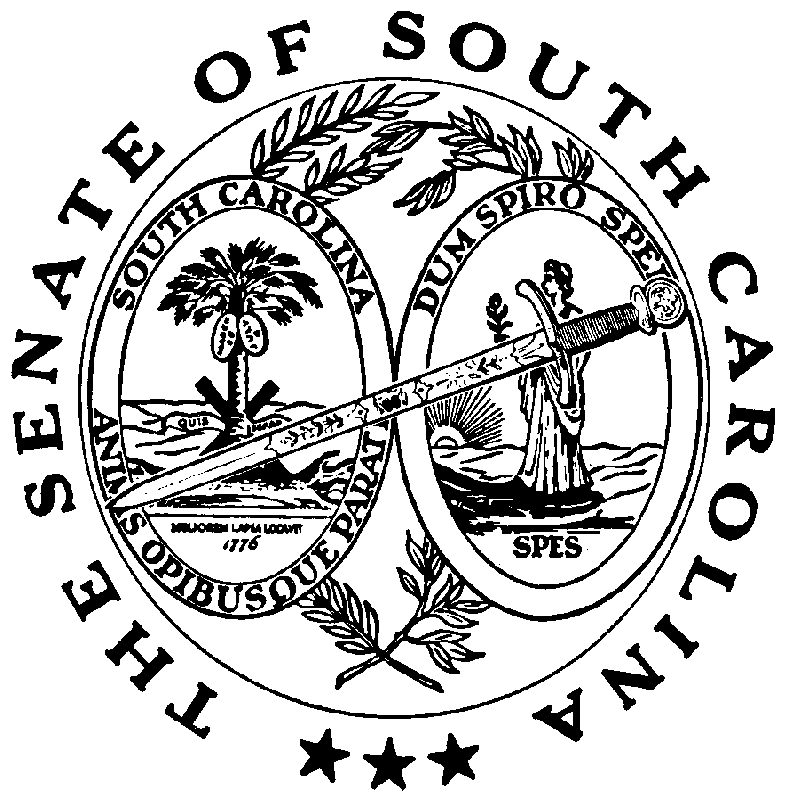 